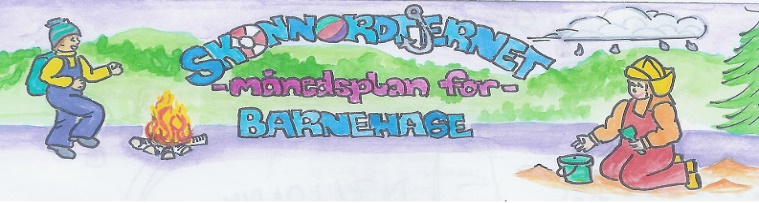 Fagområder: INFO FRA SmåmeisFebruar 2021Dette skal vi gjøre i februar:Vi fortsetter temaet om vennskap. Vi skal snakke mer om det å være venner, og hvordan det er å være en god venn og ha en god venn. Barnehagen skal ivareta og anerkjenne barndommen, sier Rammeplanen. For barn er noe av det viktigste å ha en venn. Vi leser bøker, synger sanger og forteller historier som handler om venner og vennskap. Å dele med hverandre, er en fin ting når man er venner. Å det går an å dele mye forskjellig, alt fra leker til gode ord. Og det er det vi skal gjøre i filosofiske samtaler. Der er en del av oppgava å dele gode ord med hverandre, hva vi liker med de andre. Det barna sier, henger vi opp på veggen på basen. I språklek fortsetter vi med ord og begreper. Vi lærer over/under, ved siden av, oppi, like/ulike, stor/liten osv. Vi kom ikke i mål med barnesamtaler i januar, så da fortsetter vi i februar. Dette gjør vi for å kartlegge barnas relasjoner til hverandre. Det blir turdag hver onsdag, såfremt værgudene er greie med oss. Nå når det er mye snø, legger vi den turen til Kjenseth eller vi tråkker oss veg ned til Ugleskogen. Det vil bli aking og lek i snø, og kanskje en og annen skitur på plassen ved skolen. Viktige datoer i februar:Onsdag 17.: Planleggingsdag – barnehagen er stengtFredag 26.: Karneval (det kommer egen invitasjon)Formings-aktiviteter:Lage isslottFelles vennskapsbilderFormings-aktiviteter:Lage isslottFelles vennskapsbilderSpråklek:Ord og begreperBursdager i februar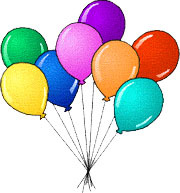 Ingen bursdagsbarn denne måneden på småmeisBursdager i februarIngen bursdagsbarn denne måneden på småmeisViktige datoer i februar:Onsdag 17.: Planleggingsdag – barnehagen er stengtFredag 26.: Karneval (det kommer egen invitasjon)Filosofi-samtaler: Å deleMånedens sang:FebruarsangenTenkj om vi var vennerMorgendagens søskenHjertesangenMånedens bok:Albert ÅbergKarsten og PetraMathias er alene Ole Brum og vennene hansMånedens rim/regle:Jeg har et lite epleRealfagsforsøk:Løfte is med trådRammeplan om:Barns medvirkning:Barna skal jevnlig få mulighet til aktiv deltakelse i planleggingen og vurderingen av barnehagens virksomhet. Alle barn skal få erfare å få innflytelse på det som skjer i barnehagen. Vi skal ta utgangspunkt i barnas erfaringer, interesser, synspunkter og initiativ i barnehagens daglige arbeid og ved valg og gjennomføring av temaer og prosjekter.Sosial kompetanse:Sosial kompetanse er en forutsetning for å fungere godt sammen med andre og omfatter ferdigheter, kunnskaper og holdninger som utvikles gjennom sosialt samspill. I barnehagen skal barna kunne erfare å være betydningsfulle for fellesskapet og å være i positivt samspill med barn og voksne.Livsmestring og helse:Barnehagen skal være et trygt og utfordrende sted der barna kan prøve ut ulike sider ved samspill, fellesskap og vennskap. Barnehagen skal bidra til barnas trivsel, livsglede, mestring og følelse av egenverd og forebygge krenkelser og mobbing. Barna skal ha mulighet til ro, hvile og avslapping i løpet av barnehagedagen.Kommunikasjon, språk og tekst:Gjennom arbeid med fagområdet skal barnehagen bidra til at barna bruker språk til å skape relasjoner, delta i lek og som redskap til å løse konflikterKropp, bevegelse, mat og helse:Barna skal inkluderes i aktiviteter der de kan få være i bevegelse, lek og sosial samhandling og oppleve motivasjon og mestring ut fra egne forutsetninger.Kunst, kultur og kreativitet:Barnehagen skal legge til rette for samhørighet og kreativitet ved å bidra til at barna får være sammen om å oppleve og skape kunstneriske og kulturelle uttrykk. Natur, miljø og teknologi:Barnehagen skal legge til rette for at barna får gode opplevelser med friluftsliv året rundt.Antall, rom og form:Barnehagen skal bidra til at barna erfarer størrelser i sine omgivelser og sammenligner disse.Etikk, religion og filosofi:Barnehagen skal bidra til at barna utvikler interesse og respekt for hverandre og forstår verdien av likheter og ulikheter i et fellesskap.Nærmiljø og samfunn:Gjennom lek og varierte aktiviteter skal barna få erfaring med å lytte, forhandle og diskutere og få begynnende kjennskap til menneske-rettighetene.Måneden som gikk: Januar kom med både snø og kulde. Det gjorde at vi ble mer inne og at noen turdager ble avlyst.Vennskap har vært tema i januar. Og inne på basen kan dere se noe av det vi har jobbet med. På veggen henger det gode ord, bilder og sitater. Vi ser at barna samarbeider godt, viser omsorg og tar hensyn til hverandre. Vi opplever ei barnegruppe med lite konflikter. Og i lek er de inkluderende og flinke til å lytte til hverandre. Vi har lest historier om vennskap og lyttet til vennskapssanger. I filosofiske samtaler har vi jobbet med å dele, og lagt vekt på å dele gode ord med hverandre. Vi har laget vennskapsarmbånd og felles bilder, blant annet fotavtrykk.I språklek har tema vært ord og begreper, og vi har brukt mange av begrepene når vi har lekt i hinderløype.Når vi har vært mer inne har vi også brukt hinderløypa oftere. Og det er like morsomt å krabbe under, hopper over og åle seg gjennom tunneler hver gang. Nesten hver dag har vi hatt hvilestund, og vi ser viktigheten av å ha det, særlig når vi har vært mye inne. Info:Månedsplanen legges ut på web – siden vår. Dersom du/dere ikke har tilgang, spør Sølvi. Vil du/dere ha månedsplanen i papirform, si ifra. 😊Ida og Tiril er student ved barnehagelærerutdanningen ved Hinn.  Og Lillian er vikar for demVi starter med samlinger kl. 9.30.Ikke forstyrr samlingene våre, vent til vi er ferdige. Vi går på turer ca. kl. 10.00 og er tilbake innen kl. 14.00.Klær:Husk at det skal ligge ekstra skift på garderobeplassen til barna. Viktig med gode og fornuftige klær. Nå trengs det også varmere klær, buff, lue, votter (fingervotter og varmere votter), ull/fleece. Vi anbefaler at barna bruker ull innerst, og ikke bomull.NB! MERK KLÆR OG SKO GODT OG TYDELIG MED RIKTIG NAVNHusk: Gi beskjed når barnet har fri eller er syk.Barna skal ha sin egen drikkeflaske i barnehagen – merket med navn. Bilder fra måneden som har gått legges ut i album på weben